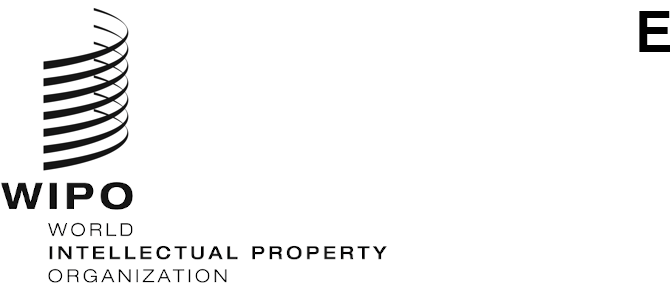 CWs/9/10 Rev.ORIGINAL: englishDATE: september 10, 2021Committee on WIPO Standards (CWS)Ninth SessionGeneva, November 1 to 5, 2021Report on the implementation plans of WIPO Standard ST.61Document prepared by the International BureauBACKGROUND	At its eighth session in 2020, the Committee on WIPO Standards (CWS) adopted WIPO Standard ST.61 “Recommendation for the exchange of trademark legal status data”.  The CWS requested the Secretariat to issue a circular inviting Intellectual Property Offices (IPOs) to assess their business practices and IT systems with regard to WIPO ST.61, and submit an implementation plan and mapping table for their Office. (See paragraphs 27 to 30 of document CWS/8/24.)Report	In July 2021, the Secretariat issued circular C.CWS.152 inviting IPOs to share their tentative implementation plans and mapping table for ST.61.  Fourteen IPOs responded to the circular, with eleven providing mapping tables.  The mapping tables are reproduced as the Annex to this document for consideration by the CWS.	Among respondents, three IPOs plan to begin their implementation of ST.61 in 2022 or 2023.  Six IPOs stated that they do not currently know when their implementation may begin.  The other five IPOs did not provide any information on their implementation timeline.	The CWS is invited to: 	(a)	note the content of this document and the mapping tables mentioned in paragraph 2 above and reproduced in the Annex to this document; and	(b)	approve publication of the received WIPO Standard ST.61 mapping tables, which is reproduced in the Annex to this document, in Part 7.13 of the WIPO Handbook on Industrial Property Information and Documentation.[Annex follows] ANNEXConsolidated IPOs Mapping Tables for ST.61: cws_9_10-annex1.xlsx[End of Annex and of document] 